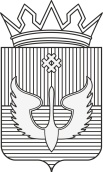               АДМИНИСТРАЦИЯ 	Юсьвинского муниципального округа                      Пермского края ул.Красноармейская, д.14,с.Юсьва, 619170                                               (246)27135,27535, факс.(246)27335  E-mail:administration@yusva.permkrai.ruОКПАО 04.038.152, ОГРН 1205900005300       ИНН /КПП 5981007973/598101001              09.02.2024 г. №04-01/97   Уведомление                                  Уважаемая Нина Яковлевна!      Администрация Юсьвинского муниципального округа Пермского края уведомляет, что 08.02.2024 г. в отношении ранее учтенного объекта недвижимости - земельного участка с кадастровым номером 81:05:1480166:8, расположенного по адресу: Пермский край, Юсьвинский муниципальный округ, п.Пожва, в качестве его правообладателя, владеющего данным земельным участком на праве постоянного бессрочного пользования, выявлена Чудинова Нина Яковлевна.     В соответствии со ст.69.1 Федерального закона от 13.07.2015 №218-ФЗ «О государственной регистрации недвижимости» лицо, выявленное в качестве правообладателя ранее учтенного объекта недвижимости, либо иное заинтересованное лицо вправе в течение тридцати дней со дня размещения указанного уведомления, представить в письменной форме или в форме электронного документа (электронного образа документа) возражения относительно сведений о правообладателе ранее учтенного объекта недвижимости с приложением обосновывающих такие возражения документов (электронных образов таких документов) (при их наличии), свидетельствующих о том, что такое лицо не является правообладателем указанного объекта недвижимости.     Копия  проекта постановления  администрации Юсьвинского муниципального округа Пермского края «О выявлении правообладателя ранее учтенного земельного участка с кадастровым номером 81:05:1480166:8»  прилагается.Глава муниципального округа – глава администрации  Юсьвинскогомуниципального округа Пермского края                                        Н.Г.НикулинПолучено      _____________      _____________               ________________                              (дата)                                 (подпись)                                                   (Ф.И.О.)Согласен  с  вышеуказанным проектом постановления администрации Юсьвинского муниципального округа Пермского края, возражения отсутствуют._____________      _____________               ________________              (дата)                                 (подпись)                                                   (Ф.И.О.)ИНФОРМАЦИОННОЕ СООБЩЕНИЕ           Администрация Юсьвинского муниципального округа Пермского края  уведомляет, что 08.02.2024 г. в отношении ранее учтенного объекта недвижимости - земельного участка с кадастровым номером81:05:1480166:8 в качестве его правообладателя, владеющего данным земельным участком на праве постоянного бессрочного пользования, выявлена Чудинова Нина Яковлевна.В соответствии со статьей 69.1 Федерального закона от 13.07.2015 г. № 218-ФЗ "О государственной регистрации недвижимости"Чудинова Нина Яковлевна либо иное заинтересованное лицо вправе представить в письменной форме или в форме электронного документа (электронного образа документа) возражения относительно сведений о правообладателе ранее учтенного объекта недвижимости, указанных в проекте  постановления, с приложением обосновывающих такие возражения документов (электронных образов таких документов) (при ихналичии), свидетельствующих о том, что такое лицо не является правообладателем указанного объекта недвижимости, в течение тридцати дней со дня получения указанным лицом проекта решения.При отсутствии возражения относительно сведений о правообладателе ранее учтенного объекта недвижимости, указанных в проекте  постановления, по истечении тридцати  дней со дня получения Чудиновой Ниной Яковлевной,указанного Проекта, либо при получении согласия правообладателя с указанным Проектом постановления в срок не более пяти дней, администрацией Юсьвинского  муниципального округа  Пермского края будет принято решение о выявлении   Чудиновой Нины Яковлевны, как правообладателя ранее учтенного объекта недвижимости с кадастровым номером 81:05:1480166:8.